С 01 по 13 августа 2019 года инспектором контрольно-счетного отдела дано заключение на проект решения Совета депутатов муниципального образования «Можгинский район» «Об утверждении отчета об исполнении бюджета муниципального образования «Можгинский район на 2019 год и плановый период 2020-2021 годы в 1 полугодии 2019 года».Заключение  по результатам финансово-экономической экспертизы   на проект Решения Совета депутатов муниципального образования «Можгинский район»  «Об исполнении  бюджета муниципального образования «Можгинский район» на 2019 год и плановый период 2020-2021 годы в 1 полугодии 2019 года» проводится  на основании  ст. 268.1 Бюджетного кодекса Российской Федерации (далее- БК РФ),  Федерального закона от 7 февраля 2011 года  №  6-ФЗ «Об общих принципах организации и деятельности контрольно-счетных органов субъектов Российской Федерации и муниципальных образований» (в ред. изменений),  Устава муниципального образования «Можгинский район», Положения  о контрольно - счетном отделе муниципального образования «Можгинский район», утвержденного Решением Совета депутатов муниципального образования «Можгинский район» (далее – районный Совет депутатов) от 24.11.2011г.  № 37.6 (в ред. изменений), п. 2.3 плана работы контрольно-счётного отдела муниципального образования «Можгинский район» на 2019 год, утвержденного решением районного Совета депутатов от 12.12.2018г. № 22.12.    Цель экспертно-аналитического мероприятия: реализация закрепленных за контрольно-счетным отделом полномочий, регулярное информирование районного Совета депутатов и Главы муниципального образования «Можгинский район»  о ходе исполнения бюджета муниципального образования «Можгинский район» (далее- бюджет района). Контрольно - счетный отдел отмечает, что проект Решения  об исполнении бюджета района за 1 полугодие 2019 года соответствуют показателям Отчета ф. 0503117  по доходам,  расходам и источникам финансирования дефицита бюджета. Бюджет района  за 1 полугодие 2019 года исполнялся в соответствии с требованиями и нормами действующего бюджетного законодательства и  муниципальными правовыми актами.   За отчетный период 2019 года первоначальные показатели бюджета района корректировались 2 раза решениями районного Совета депутатов.Согласно данных приложений к проекту Решения и Отчета ф. 0503117  доходы при плане –727 320,0 тыс.руб., уточненном- 850 887,9 тыс.руб., за 1 полугодие поступили в сумме 454 368,4 тыс.руб. к 411 520,9 тыс. руб. в 2018г.Структура исполненных доходов бюджета района:- налоговые доходы поступили в сумме 98 473,2 тыс.руб. (к 92 034,9 тыс.руб. в 2018г.)  при плане – 196 032,0 тыс.руб. (в течение отчетного периода доходы не уточнялись),  или 50,2 % от плана, т.е. превысили 50% уровень. Доля налоговых поступлений в собственных доходах составила 89,9%. По отношению к аналогичному периоду 2018 года отмечено повышение налоговых доходов на сумму 6 438,3 тыс.руб.;- неналоговые доходы поступили в сумме 11 103,5 тыс.руб. (к 6 229,7 тыс.руб. в 2018г.) при плане – 9 738,0 тыс.руб.,  или 114,0% от годовых показателей. Доля неналоговых поступлений в собственных доходах составила 10,1%;- безвозмездные поступления поступили в сумме 344 791,7 тыс.руб. (к 313 256,3  тыс.руб. в 2018 г.) при плане – 521 550,0 тыс. руб., уточненном – 645 117,9 тыс.руб., или 66,1 % от плановых и 53,4 % от уточненных  показателей. Доля,  безвозмездных поступлений в общем объеме  доходов составила 75,9  % к 76,1% в 2018г.   В отчетном периоде основными источниками доходной части бюджета района  явились: налог на доходы физических лиц- 75,8 % удельный вес в общей сумме собственных доходов и   налоги на товары (работы, услуги), реализуемые на территории РФ с удельным весом - 9,2%. Не достигли 50% уровень от плановых показателей собственные доходы: НДФЛ – 48,7%; ЕНВД – 48,6%;  доходы  от оказания платных услуг (работ) и компенсации затрат государства – 34,3%:  по всем остальным доходным источникам процент исполнения выше 50,0 %. За 1 полугодие 2019 года в сравнении с аналогичным периодом 2018 года собственные доходы увеличились по всем доходным источникам, кроме  ЕНВД  ниже на 40,9 тыс.руб. и доходы  от оказания платных услуг (работ) и компенсации затрат государства ниже на 643,6 тыс.руб..     Налоговая недоимка по налогам, сборам и иным обязательным платежам по состоянию на 01.07. 2019 года  в сравнении  с  аналогичным периодом прошлого года увеличилась  на сумму 576,3 тыс. руб.  и составляет   - 710,2 тыс.руб. Расходы бюджета района при плане- 737 320,0 тыс.руб., уточненном- 880 537,8 тыс.руб.,  за 1 полугодие исполнены в сумме 445 274,0 тыс. руб., или  60,4% от годовых и 50,6%  от уточненных бюджетных  назначений. За 1 полугодие 2019г. расходы, превысившие 50% уровень от уточненных назначений  по разделам: «Национальная оборона» - 65,3%; «Образование» - 63,2%.  Следует отметить низкий процент исполнения от уточненных бюджетных ассигнований  по следующим разделам: «Национальная экономика»- 7,9%; «Жилищно-коммунальное хозяйство» - 6,5%;  «Физическая культура и спорт» - 26,2%.В сравнении с аналогичным периодом прошлого года  по всем расходным источникам наблюдается повышение, кроме разделов «Общегосударственные вопросы», «Национальная экономика»,  « Физическая культура и спорт».  Самый маленький процент исполнения по расходам ГРБС: у Администрации района- 18,4%,   а самый большой процент по Управлению образования - 63,3 %, т.е. процент исполнения расходной части от уточненного плана превысил  50% уровень.Средства резервного фонда Администрации района при плане в сумме 200,0 тыс. руб., в 1 полугодии  расходы не осуществлялись.Исполнение расходов на финансирование муниципальных программ  составило в сумме 407 183,8  тыс. руб.,  при плане – 708 639,4 тыс.руб.,  уточненном – 762 447,6 тыс.руб., или 57,5% от плана и 53,4 % от уточненных назначений. В общих расходах бюджета района  составляют 99,4 %.   исполнение по муниципальным программам от плановых показателей  от 29,0% до 109,9%,  от уточненных показателей от 24,3% до 74,4%. Следует отметить, что за 1 полугодие 2019 г. расходы, превысившие 50 % уровень от уточненных бюджетных ассигнований по муниципальным программам:  «Развитие образования и воспитания» - 63,0% и  «Энергосбережение и повышение энергетической эффективности муниципального образования «Можгинский район» -74,4%. Низкий процент исполнения по муниципальным программам:   «Содержание и развитие муниципального хозяйства» - 7,9%; Охрана здоровья и формирование здорового образа жизни населения»-  24,3%;  «Безопасность» - 24,9%. Уменьшение объемов бюджетных  ассигнований на реализацию муниципальных программ, исполненных в 1 полугодии 2019 года  к аналогичному периоду 2018 года наблюдается по муниципальным программам: «Охрана здоровья и формирование здорового образа жизни населения» на сумму 420,8 тыс.руб.; «Содержание и развитие муниципального хозяйства»   на сумму 150,5 тыс.руб.; «Энергосбережение и повышение энергетической эффективности муниципального образования «Можгинский район»  на сумму 36,9 тыс.руб.;  «Муниципальное управление» на сумму 217,6 тыс. руб.Бюджетные ассигнования  на финансовое обеспечение  непрограммных направлений деятельности с удельным весом 0,8 % в общем объеме  расходов,   при плане- 4 685,9 тыс. руб., уточненном – 9 915,9 тыс.руб., за 1 полугодие исполнены в сумме – 3 729,4 тыс.руб., или 79,6% от плана и 53,9 % от уточненного плана, что выше на сумму 1 368,6 тыс.руб. аналогичного периода прошлого года ( в 2018 г. при плане- 4 126,8 тыс.руб., уточненном – 5 361,0 тыс.руб., исполнены в сумме – 2 360,8 тыс.руб.). За 1 полугодие 2019г. бюджет района по доходам  в сумме  454 368,4 тыс. руб.  расходам в сумме 445 274,0  тыс.руб.  исполнен с  профицитом  в размере  9 094,4 тыс.руб., т.е. превышение доходов над расходами,  что соответствует данным  Отчета ф. 0503117.С учетом поправок Решением № 24.4 верхний предел муниципального внутреннего долга муниципального образования «Можгинский район» на 1 января 2020 года установлен в сумме 36 300 тыс.руб., т.е. с увеличением на 36 040 тыс. руб. к первоначально утвержденному. Предельный объем муниципального долга на 2019 год установлен в сумме  36300 тыс. руб. к 25 800 тыс. руб. первоначально утвержденному, т.е. с увеличением на 10 500 тыс.руб.  При исполнении бюджета за 1 полугодие  2019 года максимальный объем муниципального долга МО «Можгинский район» составил 25 799,43 тыс.руб., что   не превышает предельный объём муниципального долга, установленный статьей 1 Решения о бюджете на 2019 год. Объем расходов на обслуживание муниципального внутреннего долга в 2019 году с учетом апрельских  поправок установлен в размере 1 864,0 тыс. руб. к 26,0 тыс. руб.   первоначально утвержденному. В течение отчетного периода расходы на обслуживание  муниципального долга не осуществлялись.4. Документы, подтверждающие изменение доходной базы и расходных обязательств, представлены в полном объеме. Замечания финансово-экономического характера отсутствуют.Контрольно-счетным отделом   предложен ряд мероприятий  в целях обеспечения полноты учета налогоплательщиков и увеличения доходной базы бюджета  сельского поселения.Представление по результатам экспертно-аналитического мероприятия не направлялось.исп.  председатель КСО Т.А. Пантелеева     16.08.2019г.КОНТРОЛЬНО-СЧЕТНЫЙ ОТДЕЛ
МУНИЦИПАЛЬНОГО ОБРАЗОВАНИЯ «МОЖГИНСКИЙ РАЙОН»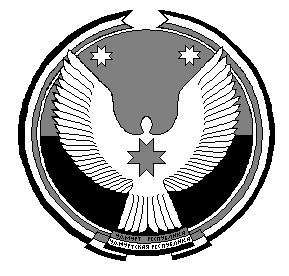 «МОЖГА  ЁРОС» МУНИЦИПАЛ  КЫЛДЫТЭЛЭН ЭСКЕРОНЪЯ НО ЛЫДЪЯНЪЯ  ЁЗЭТЭЗ